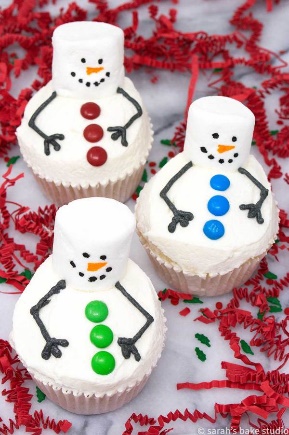 IngredientsFor the cakes110g softened butter 110g caster sugar2 large eggs½ tsp vanilla extract110g self-raising flourFor the buttercream150g softened butter300g icing sugar1 tsp vanilla extract3 tbsp milkMarshmallow for the headSmarties or small sweets for the buttonsFood colouring paste for arms and face